  5-7. You now have multiple trig tools to find missing side lengths of triangles. For the triangle at right, find the values of x and y. Your Triangle Toolkit might help. Which tools did you use?   5-8. Lori has written the conjectures below. For each one, decide if it is true or not. If you believe it is not true, find a counterexample (an example that proves that the statement is false). If a shape has four equal sides, it cannot be a parallelogram.If tan θ is more than 1, then θ must be more than 45°. If two angles formed when two lines are cut by a transversal are corresponding, then the angles are congruent.  5-10. Copy the trapezoid at right on your paper. Then find its area and perimeter. Keep your work organized so that you can later explain how you solved it. (Note: The diagram is not drawn to scale.)   5-11. Solve each of the equations below for the given variable. Be sure to check your answers. 4(2x + 5) −11 = 4x − 3 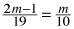 omitted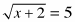 